Задания для  группы 181Математика.  Стереометрия.  Урок  19.03.20 Урок 23.03.20 Сформулируйте основные аксиомы стереометрии.Назовите случаи взаимного расположения прямых в пространстве.Какие прямые в пространстве называются скрещивающимися?Назовите случаи взаимного расположения прямой и плоскости в пространстве.Сформулируйте теоремы о параллельности прямой и плоскости.Выполните задания:На модели куба укажите его ребра: лежащие на параллельных прямых;лежащие на скрещивающихся прямых;лежащие на перпендикулярных прямых.Найдите расстояние между скрещивающимися диагоналями двух соседних граней куба с ребром а=3 м.Концы данного отрезка длиной 50 см отстоят от плоскости на 30 и 44 см. найдите длину проекции этого отрезка на плоскость.Решите задачи: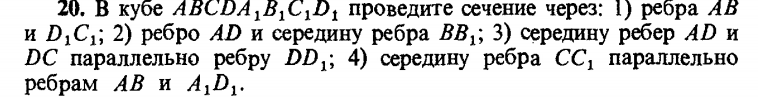 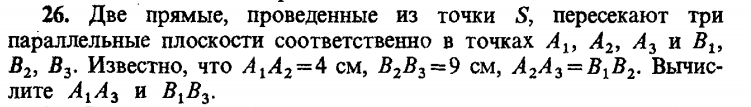 Задания для  группы 181Математика.  Стереометрия.  Урок 26.03.20Сформулируйте теорему о трех перпендикулярах.Какая фигура называется двугранным углом?Как измеряется двугранный угол?Сформулируйте признак  перпендикулярности двух плоскостей.Объясните, что такое ортогональная проекция и каковы ее свойства.Объясните, что такое параллельная проекция и каковы ее свойства.Как определяется расстояние от точки до плоскости?Выполните задания: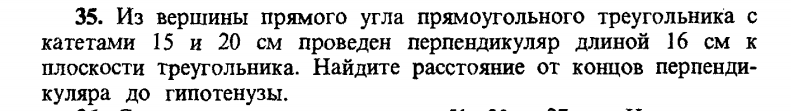 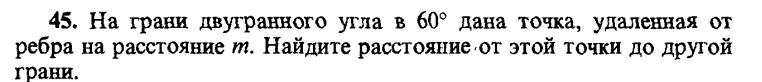 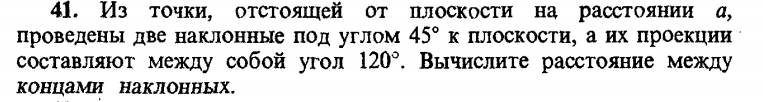 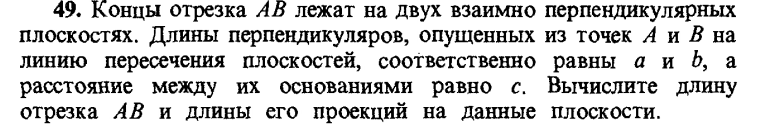 